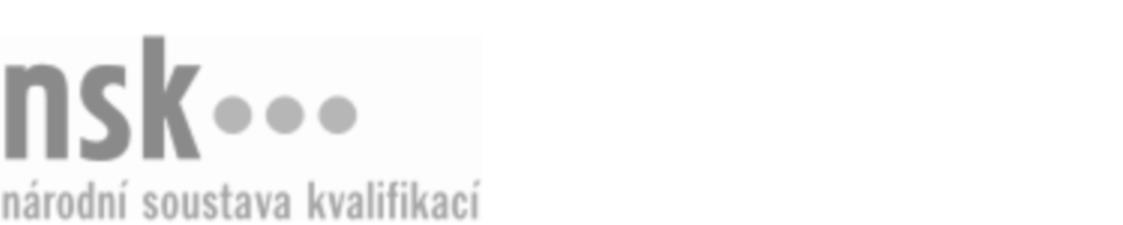 Kvalifikační standardKvalifikační standardKvalifikační standardKvalifikační standardKvalifikační standardKvalifikační standardKvalifikační standardKvalifikační standardŘidič/řidička velkostroje (kód: 21-014-M) Řidič/řidička velkostroje (kód: 21-014-M) Řidič/řidička velkostroje (kód: 21-014-M) Řidič/řidička velkostroje (kód: 21-014-M) Řidič/řidička velkostroje (kód: 21-014-M) Řidič/řidička velkostroje (kód: 21-014-M) Řidič/řidička velkostroje (kód: 21-014-M) Autorizující orgán:Ministerstvo průmyslu a obchoduMinisterstvo průmyslu a obchoduMinisterstvo průmyslu a obchoduMinisterstvo průmyslu a obchoduMinisterstvo průmyslu a obchoduMinisterstvo průmyslu a obchoduMinisterstvo průmyslu a obchoduMinisterstvo průmyslu a obchoduMinisterstvo průmyslu a obchoduMinisterstvo průmyslu a obchoduMinisterstvo průmyslu a obchoduMinisterstvo průmyslu a obchoduSkupina oborů:Hornictví a hornická geologie, hutnictví a slévárenství (kód: 21)Hornictví a hornická geologie, hutnictví a slévárenství (kód: 21)Hornictví a hornická geologie, hutnictví a slévárenství (kód: 21)Hornictví a hornická geologie, hutnictví a slévárenství (kód: 21)Hornictví a hornická geologie, hutnictví a slévárenství (kód: 21)Hornictví a hornická geologie, hutnictví a slévárenství (kód: 21)Týká se povolání:Báňský technikBáňský technikBáňský technikBáňský technikBáňský technikBáňský technikBáňský technikBáňský technikBáňský technikBáňský technikBáňský technikBáňský technikKvalifikační úroveň NSK - EQF:444444Odborná způsobilostOdborná způsobilostOdborná způsobilostOdborná způsobilostOdborná způsobilostOdborná způsobilostOdborná způsobilostNázevNázevNázevNázevNázevÚroveňÚroveňDodržování bezpečnostních ustanovení a ochrany zdraví při práci, protipožárních předpisů a zásad ochrany životního prostředí při práciDodržování bezpečnostních ustanovení a ochrany zdraví při práci, protipožárních předpisů a zásad ochrany životního prostředí při práciDodržování bezpečnostních ustanovení a ochrany zdraví při práci, protipožárních předpisů a zásad ochrany životního prostředí při práciDodržování bezpečnostních ustanovení a ochrany zdraví při práci, protipožárních předpisů a zásad ochrany životního prostředí při práciDodržování bezpečnostních ustanovení a ochrany zdraví při práci, protipožárních předpisů a zásad ochrany životního prostředí při práci44Získávání podkladů z norem, z technické dokumentace, potřebných pro výkon pracovních činností při řízení, obsluze a kontrole činnosti těžebních a důlních zařízení a strojů a při jejich ošetřování, běžné údržbě a drobných opraváchZískávání podkladů z norem, z technické dokumentace, potřebných pro výkon pracovních činností při řízení, obsluze a kontrole činnosti těžebních a důlních zařízení a strojů a při jejich ošetřování, běžné údržbě a drobných opraváchZískávání podkladů z norem, z technické dokumentace, potřebných pro výkon pracovních činností při řízení, obsluze a kontrole činnosti těžebních a důlních zařízení a strojů a při jejich ošetřování, běžné údržbě a drobných opraváchZískávání podkladů z norem, z technické dokumentace, potřebných pro výkon pracovních činností při řízení, obsluze a kontrole činnosti těžebních a důlních zařízení a strojů a při jejich ošetřování, běžné údržbě a drobných opraváchZískávání podkladů z norem, z technické dokumentace, potřebných pro výkon pracovních činností při řízení, obsluze a kontrole činnosti těžebních a důlních zařízení a strojů a při jejich ošetřování, běžné údržbě a drobných opravách44Orientace ve vyhláškách a technických předpisech týkajících se řízení, obsluhy a běžné údržby těžebních a důlních zařízení a strojůOrientace ve vyhláškách a technických předpisech týkajících se řízení, obsluhy a běžné údržby těžebních a důlních zařízení a strojůOrientace ve vyhláškách a technických předpisech týkajících se řízení, obsluhy a běžné údržby těžebních a důlních zařízení a strojůOrientace ve vyhláškách a technických předpisech týkajících se řízení, obsluhy a běžné údržby těžebních a důlních zařízení a strojůOrientace ve vyhláškách a technických předpisech týkajících se řízení, obsluhy a běžné údržby těžebních a důlních zařízení a strojů44Volba postupu práce a technologických podmínek při řízení, obsluze a kontrole činnosti těžebních a důlních zařízení a strojů a při jejich běžné údržbě a drobných opraváchVolba postupu práce a technologických podmínek při řízení, obsluze a kontrole činnosti těžebních a důlních zařízení a strojů a při jejich běžné údržbě a drobných opraváchVolba postupu práce a technologických podmínek při řízení, obsluze a kontrole činnosti těžebních a důlních zařízení a strojů a při jejich běžné údržbě a drobných opraváchVolba postupu práce a technologických podmínek při řízení, obsluze a kontrole činnosti těžebních a důlních zařízení a strojů a při jejich běžné údržbě a drobných opraváchVolba postupu práce a technologických podmínek při řízení, obsluze a kontrole činnosti těžebních a důlních zařízení a strojů a při jejich běžné údržbě a drobných opravách44Kontrola údajů přístrojů, signalizačních zařízení informujících o průběhu a výsledcích činnosti těžebních a důlních zařízení a strojů, signalizaci závad zařízeníKontrola údajů přístrojů, signalizačních zařízení informujících o průběhu a výsledcích činnosti těžebních a důlních zařízení a strojů, signalizaci závad zařízeníKontrola údajů přístrojů, signalizačních zařízení informujících o průběhu a výsledcích činnosti těžebních a důlních zařízení a strojů, signalizaci závad zařízeníKontrola údajů přístrojů, signalizačních zařízení informujících o průběhu a výsledcích činnosti těžebních a důlních zařízení a strojů, signalizaci závad zařízeníKontrola údajů přístrojů, signalizačních zařízení informujících o průběhu a výsledcích činnosti těžebních a důlních zařízení a strojů, signalizaci závad zařízení44Vedení záznamů o provozu, o průběhu a výsledcích činnosti, revizích a opravách těžebních a důlních zařízení a strojůVedení záznamů o provozu, o průběhu a výsledcích činnosti, revizích a opravách těžebních a důlních zařízení a strojůVedení záznamů o provozu, o průběhu a výsledcích činnosti, revizích a opravách těžebních a důlních zařízení a strojůVedení záznamů o provozu, o průběhu a výsledcích činnosti, revizích a opravách těžebních a důlních zařízení a strojůVedení záznamů o provozu, o průběhu a výsledcích činnosti, revizích a opravách těžebních a důlních zařízení a strojů44Ošetřování a údržba dobývacích a zakládacích velkostrojůOšetřování a údržba dobývacích a zakládacích velkostrojůOšetřování a údržba dobývacích a zakládacích velkostrojůOšetřování a údržba dobývacích a zakládacích velkostrojůOšetřování a údržba dobývacích a zakládacích velkostrojů44Ošetřování a údržba nářadí, nástrojů a pomůcek používaných při ošetřování, seřizování a běžné údržbě těžebních a důlních zařízení a strojůOšetřování a údržba nářadí, nástrojů a pomůcek používaných při ošetřování, seřizování a běžné údržbě těžebních a důlních zařízení a strojůOšetřování a údržba nářadí, nástrojů a pomůcek používaných při ošetřování, seřizování a běžné údržbě těžebních a důlních zařízení a strojůOšetřování a údržba nářadí, nástrojů a pomůcek používaných při ošetřování, seřizování a běžné údržbě těžebních a důlních zařízení a strojůOšetřování a údržba nářadí, nástrojů a pomůcek používaných při ošetřování, seřizování a běžné údržbě těžebních a důlních zařízení a strojů44Údržba a odkládání lan velkostrojůÚdržba a odkládání lan velkostrojůÚdržba a odkládání lan velkostrojůÚdržba a odkládání lan velkostrojůÚdržba a odkládání lan velkostrojů44Pokládka vlečných kabelů 6 kV a manipulace s nimiPokládka vlečných kabelů 6 kV a manipulace s nimiPokládka vlečných kabelů 6 kV a manipulace s nimiPokládka vlečných kabelů 6 kV a manipulace s nimiPokládka vlečných kabelů 6 kV a manipulace s nimi44Obsluha zdvihacího zařízeníObsluha zdvihacího zařízeníObsluha zdvihacího zařízeníObsluha zdvihacího zařízeníObsluha zdvihacího zařízení44Provádění prací s otevřeným ohněmProvádění prací s otevřeným ohněmProvádění prací s otevřeným ohněmProvádění prací s otevřeným ohněmProvádění prací s otevřeným ohněm44BOZP a hospodárný provoz technických zařízení tlakovýchBOZP a hospodárný provoz technických zařízení tlakovýchBOZP a hospodárný provoz technických zařízení tlakovýchBOZP a hospodárný provoz technických zařízení tlakovýchBOZP a hospodárný provoz technických zařízení tlakových44Práce ve výškách a nad volnou hloubkouPráce ve výškách a nad volnou hloubkouPráce ve výškách a nad volnou hloubkouPráce ve výškách a nad volnou hloubkouPráce ve výškách a nad volnou hloubkou44Řízení a obsluha velkostrojůŘízení a obsluha velkostrojůŘízení a obsluha velkostrojůŘízení a obsluha velkostrojůŘízení a obsluha velkostrojů44Orientace v mapových podkladechOrientace v mapových podkladechOrientace v mapových podkladechOrientace v mapových podkladechOrientace v mapových podkladech44Řidič/řidička velkostroje,  29.03.2024 8:01:33Řidič/řidička velkostroje,  29.03.2024 8:01:33Řidič/řidička velkostroje,  29.03.2024 8:01:33Řidič/řidička velkostroje,  29.03.2024 8:01:33Strana 1 z 2Strana 1 z 2Kvalifikační standardKvalifikační standardKvalifikační standardKvalifikační standardKvalifikační standardKvalifikační standardKvalifikační standardKvalifikační standardPlatnost standarduPlatnost standarduPlatnost standarduPlatnost standarduPlatnost standarduPlatnost standarduPlatnost standarduStandard je platný od: 21.10.2022Standard je platný od: 21.10.2022Standard je platný od: 21.10.2022Standard je platný od: 21.10.2022Standard je platný od: 21.10.2022Standard je platný od: 21.10.2022Standard je platný od: 21.10.2022Řidič/řidička velkostroje,  29.03.2024 8:01:33Řidič/řidička velkostroje,  29.03.2024 8:01:33Řidič/řidička velkostroje,  29.03.2024 8:01:33Řidič/řidička velkostroje,  29.03.2024 8:01:33Strana 2 z 2Strana 2 z 2